      Тамақтану-адам денсаулығының және оның дұрыс физикалық дамуының маңызды факторларының бірі.Адам денсаулығын сақтауда тамақтанудың үлесі артық емес. Тағам ағзаға келіп, әртүрлі функцияларды орындайды.Ең алдымен, тамақ-біз өмір сүретін ағзамыз үшін энергия көзі.     Сондықтан да, салауатты тамақтану онкүндігі аясында әлеуметтік педагог З. Р. Бейсекеева 2019 жылы 1 ақпанда плакаттар мен суреттер байқауын өткізді . Өз жұмыстарында қатысушылар дұрыс тамақтанбауға көзқарасты көрсетті,эксперимент өткізді. Байқауға қатысқан барлық оқушылар сыйлықтармен және грамоталармен марапатталды. Балалар дұрыс тамақтанудың пайдасы туралы жаңа ақпарат алды!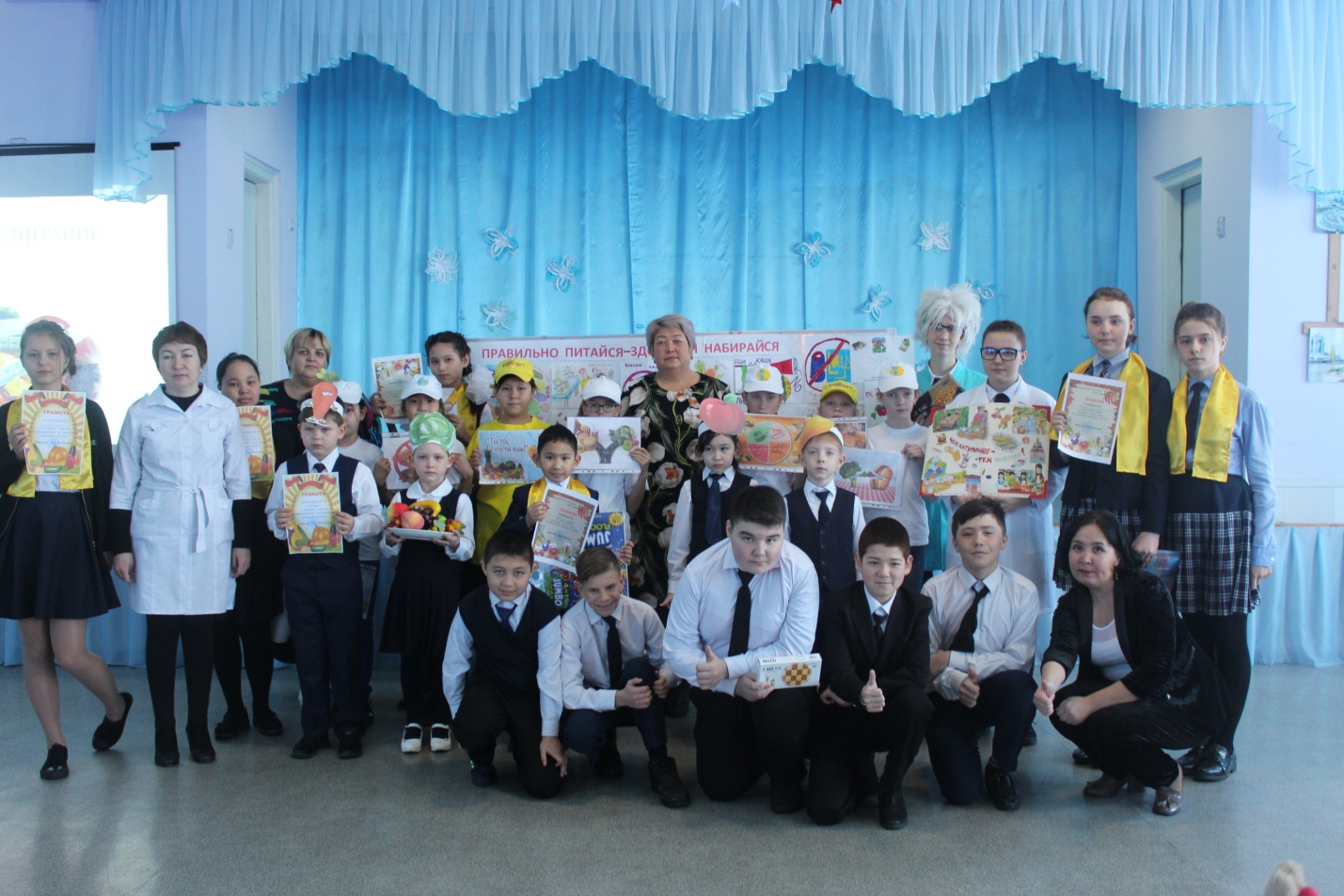 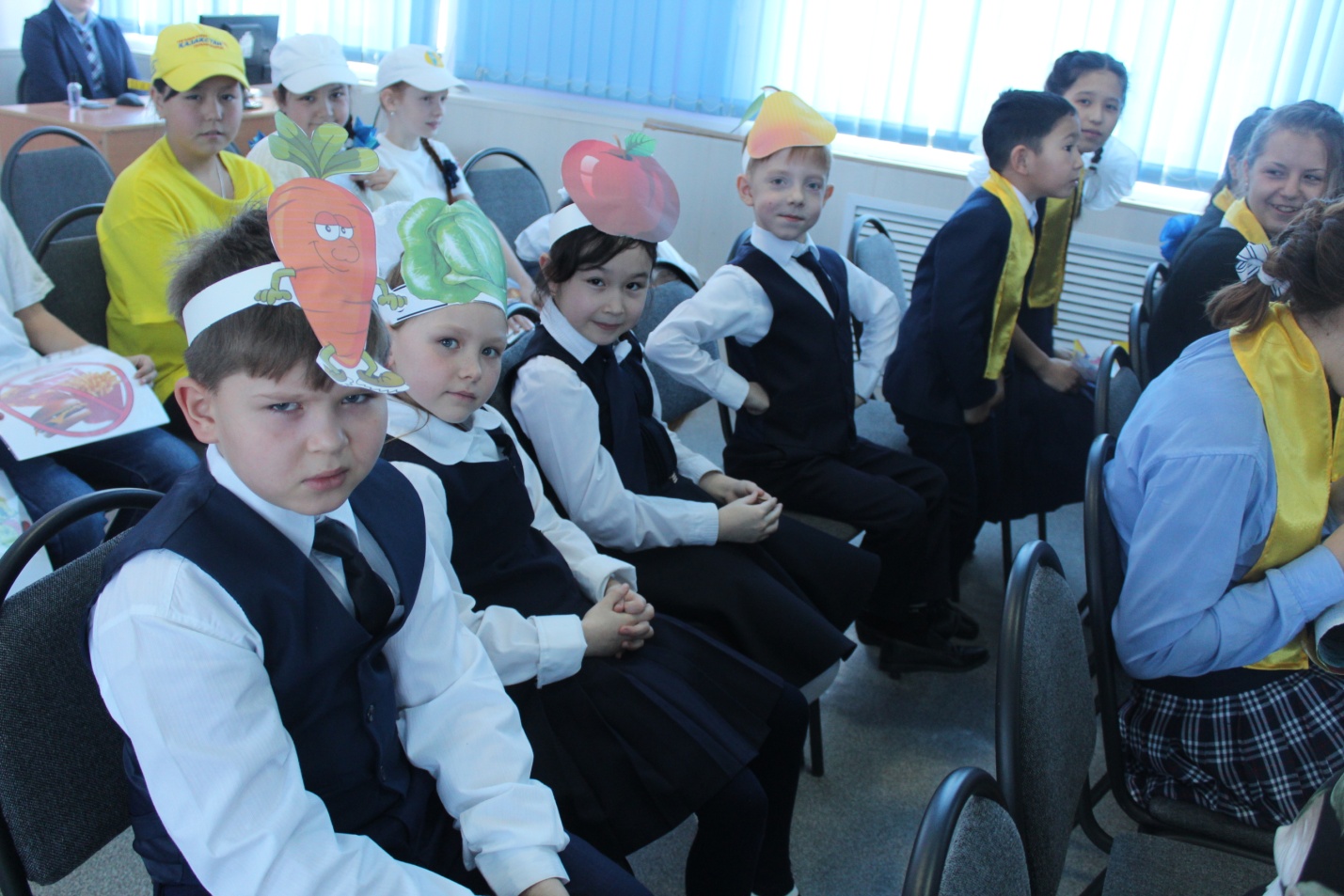 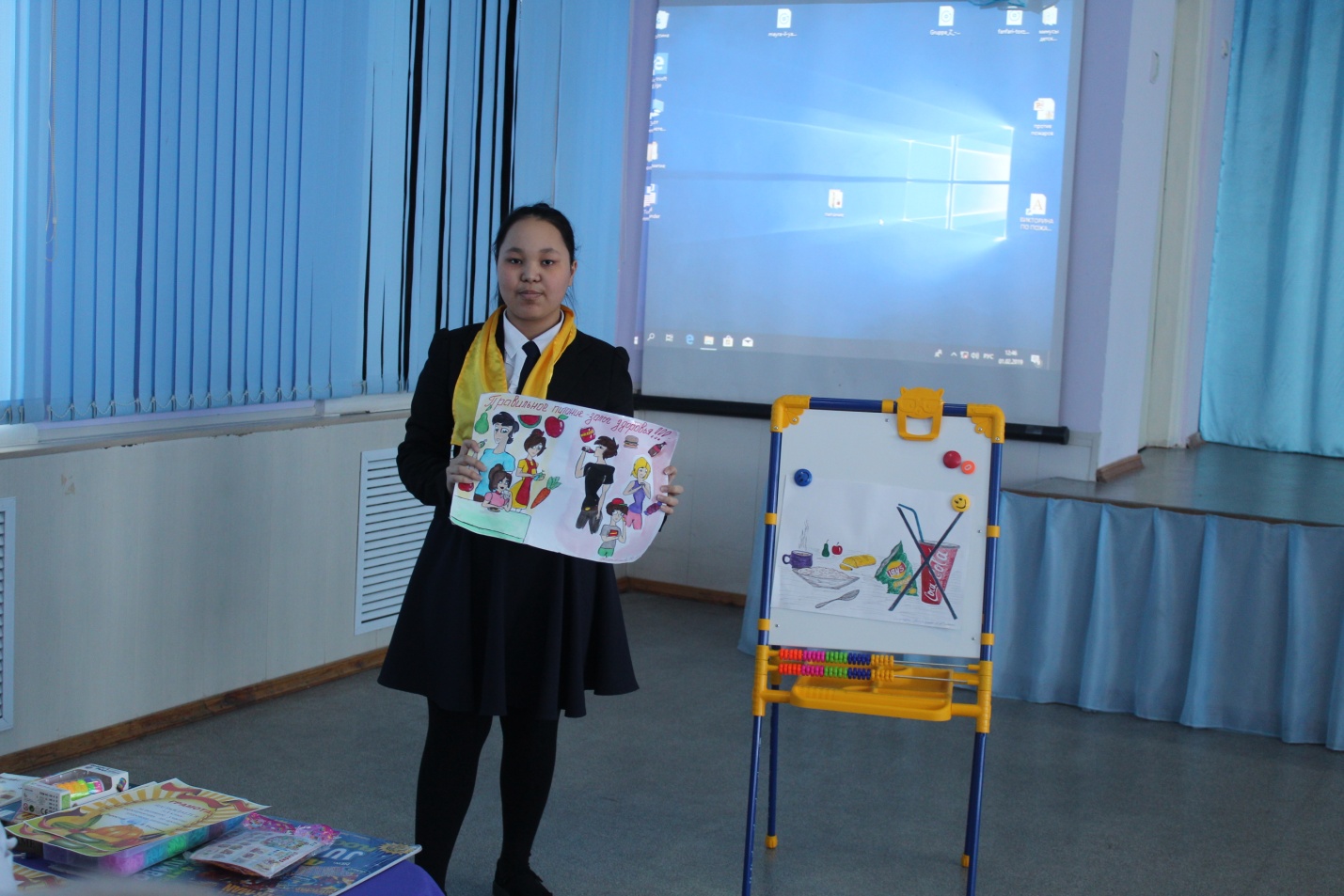 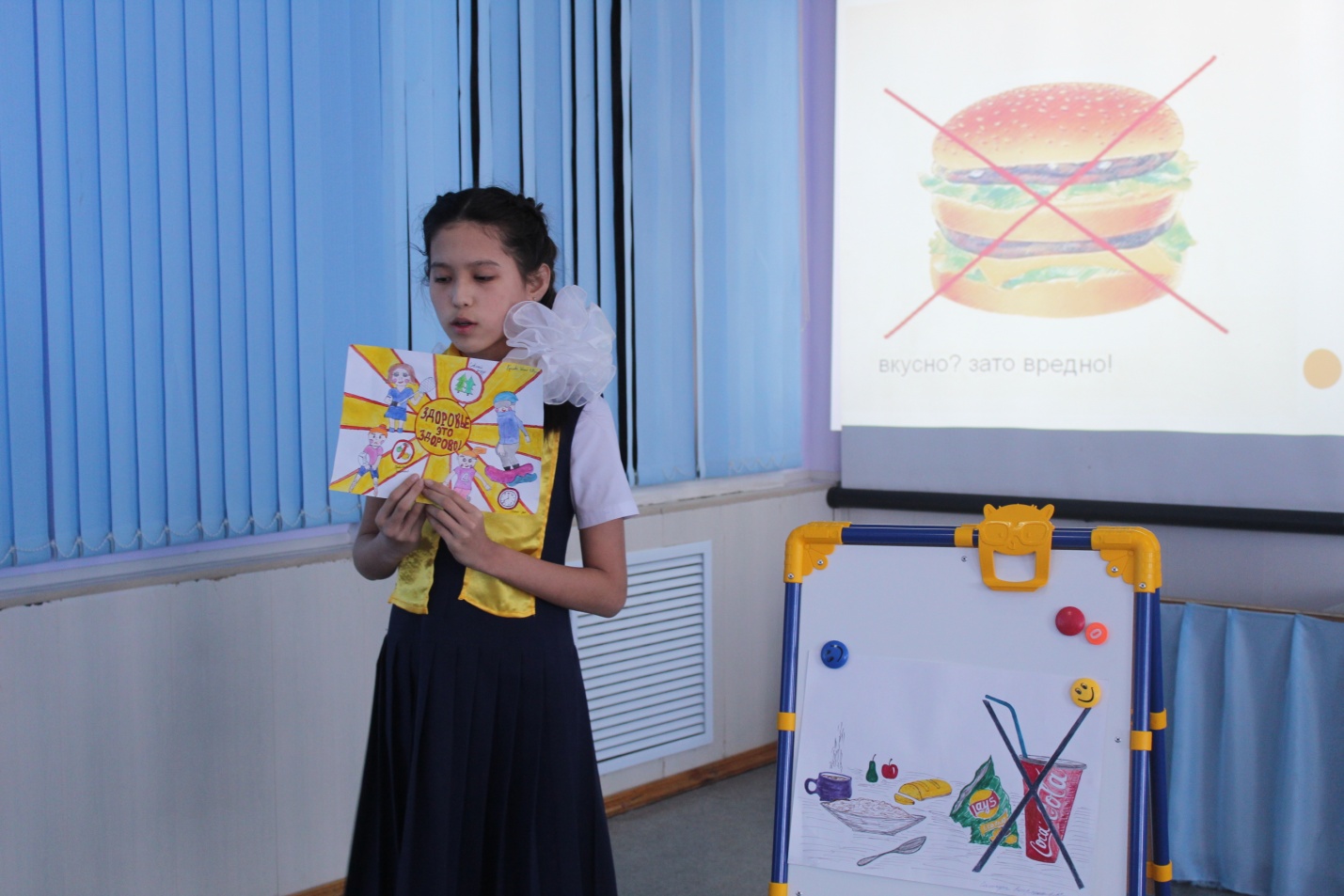 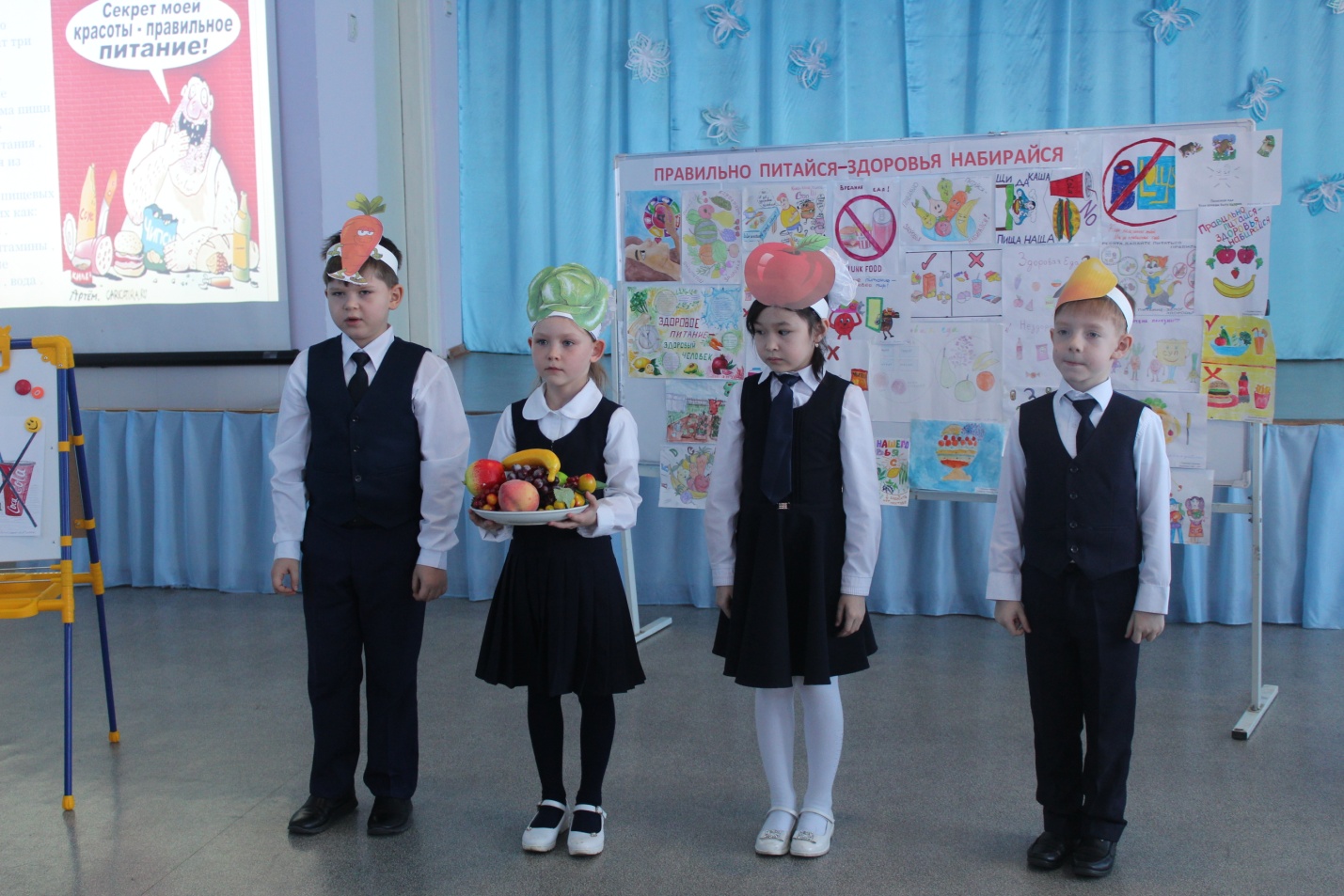 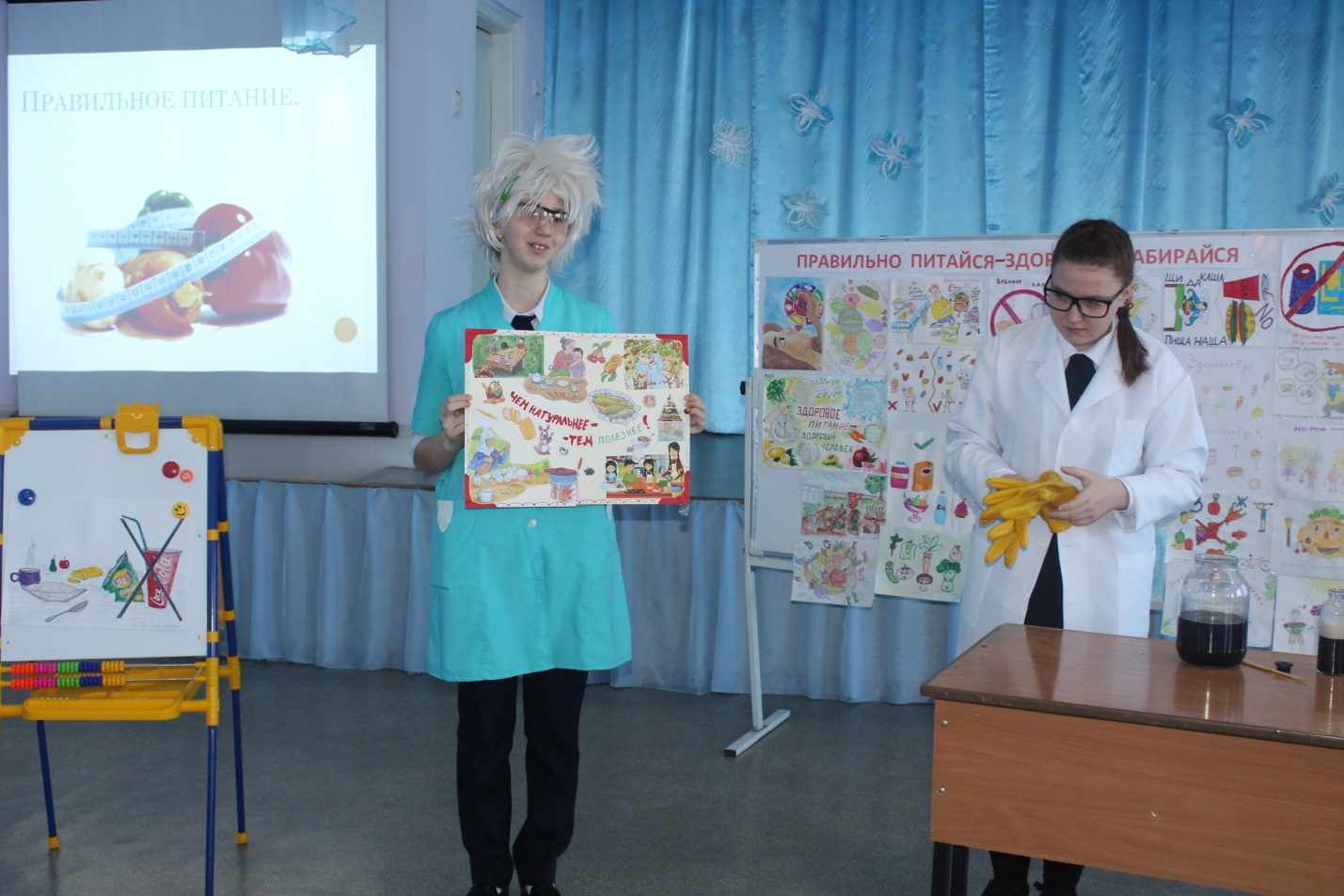 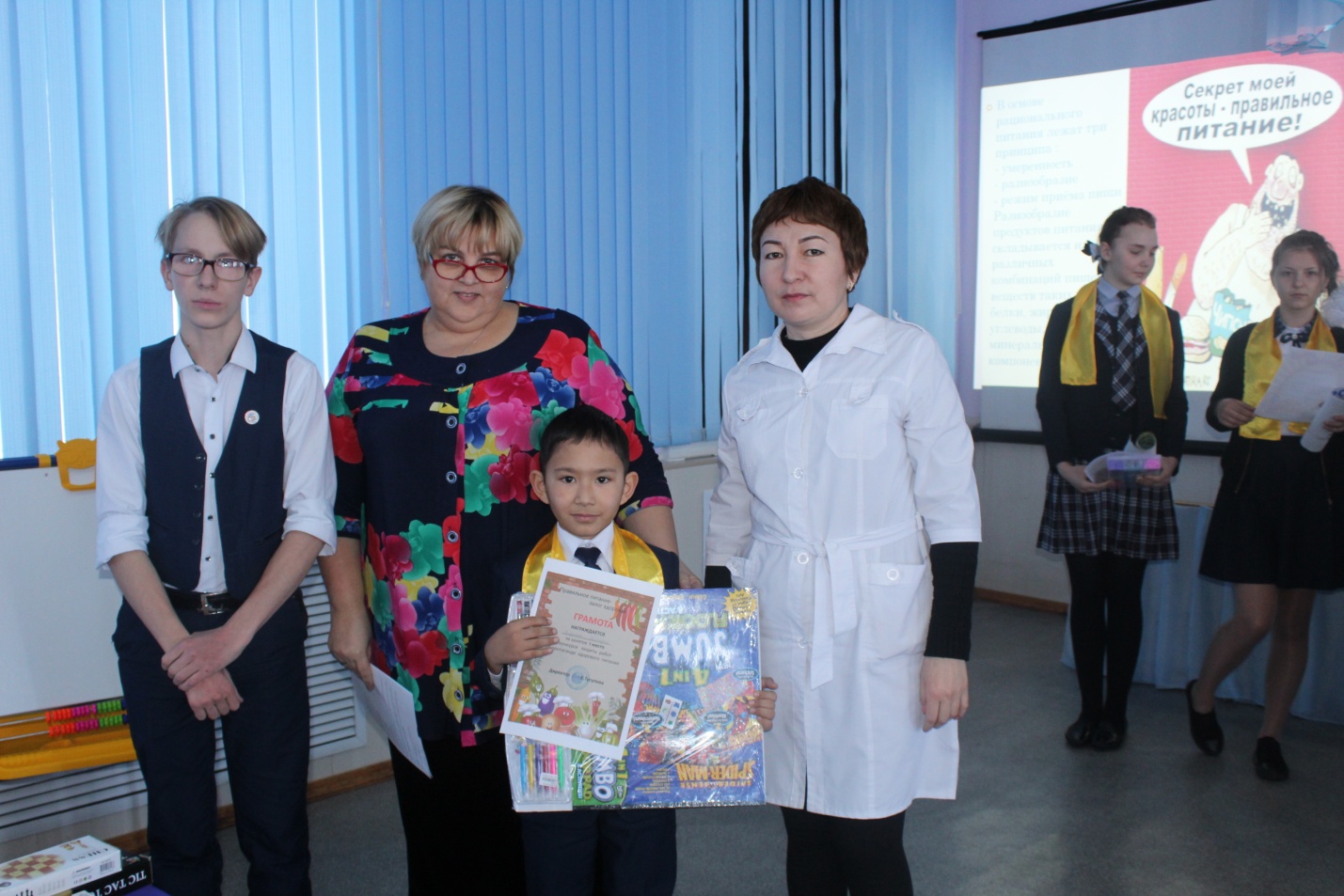 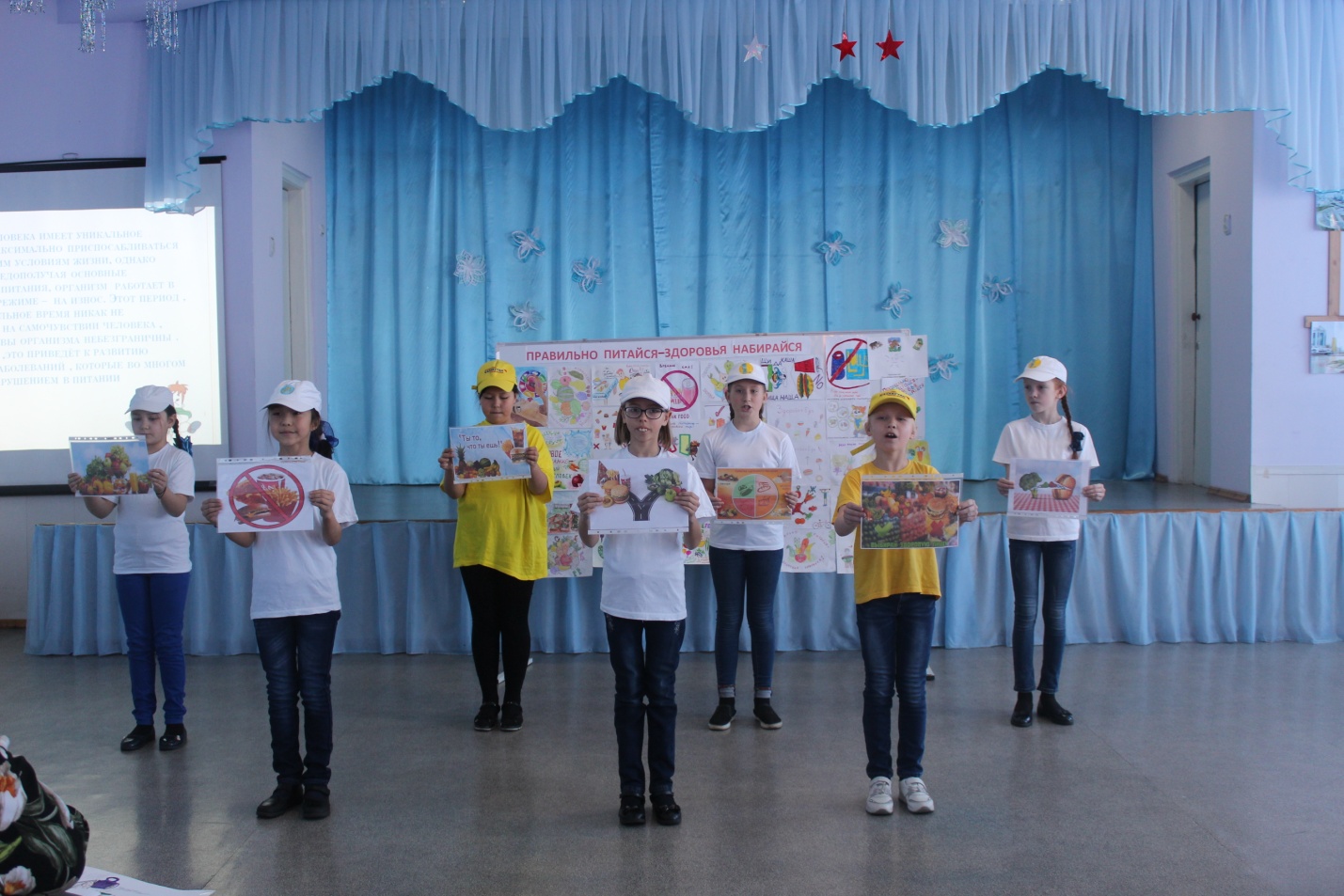 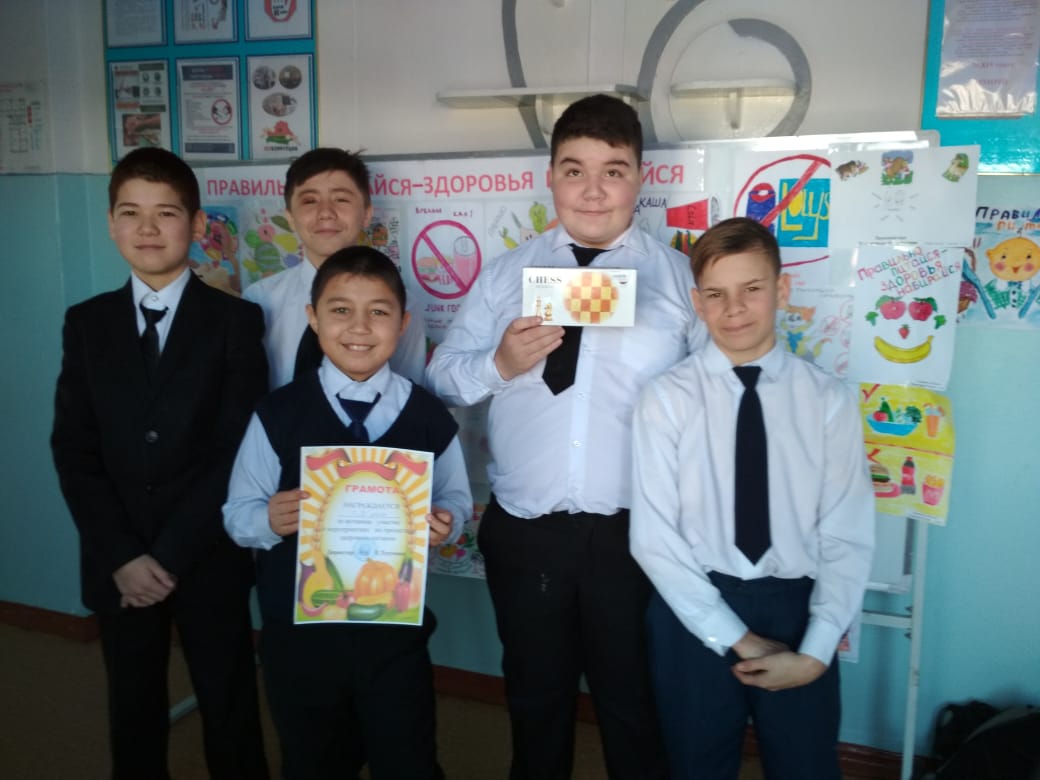 